«Сказки Г.Х. Андерсона»Цель: закрепление знаний о писателе Г.Х. Андерсоне и его произведениях.Ход: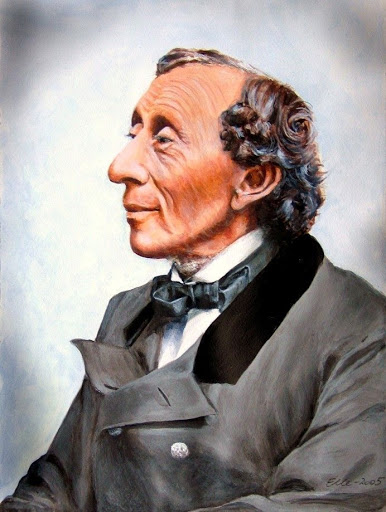 Ответы на вопросы: Какие ты знаешь жанры литературы? (стихотворения, поговорки, пословицы, былины, сказки, рассказы) А знаешь ли ты писателей и поэтов?  Назови их имена (А.С. Пушкин, С.А. Есенин, Г.Х.Андресон, А.А.Фет)Посмотри на портрет писателя. Узнаешь ли ты его? Кто это?  (Г.Х. Андерсон)Что ты о нём можешь рассказать?Какие произведения он написал?Рассказ о Г.Х. АндерсонеГанс Христиан Андерсен родился в маленькой и очень красивой стране Дании. Он рос в бедной семье, и никто не мог предположить, что он станет великим сказочником.Андерсен любил театр, хотел стать артистом, но артист из него не получился. Он стал писать пьесы для театра, а позже – придумывать разные забавные истории, которые очень нравилисьлюдям.А еще он любил вырезать из бумаги чудесные человеческие фигурки и орнаменты.Сказки Андерсена знают дети во всем мире. Предложите ребенку (детям) посмотреть ролик: https://www.youtube.com/watch?v=PiH8V9QgoQEУточните, что нового узнал ребенок.После этого начните чтение сказки «Дикие лебеди» - а завершить ее можно чтением перед сном!